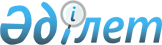 О внесении изменений в решение маслихата от 23 декабря 2022 года № 30/5-VІІ "О бюджете Абайского района на 2023-2025 годы"
					
			Утративший силу
			
			
		
					Решение Абайского районного маслихата области Абай от 8 августа 2023 года № 5/2-VIII. Утратило силу решением Абайского районного маслихата области Абай от 22 декабря 2023 года № 11/3-VIII.
      Сноска. Утратило силу решением Абайского районного маслихата области Абай от 22.12.2023 № 11/3-VIII (вводится в действие с 01.01.2024).
      Абайский районный маслихат РЕШИЛ:
      1. Внести в решение маслихата "О бюджете Абайского района на 2023 -2025 годы" от 23 декабря 2022 года № 30/5-VІІ следующие изменения:
      пункт 1 изложить в новой редакции:
      "1.Утвердить районный бюджет на 2023-2025 годы согласно приложениям 1, 2 и 3, в том числе на 2023 год в следующих объемах: 
      1) доходы – 5 217 955,2 тысяч тенге, в том числе:
      налоговые поступления – 1 084 341,0 тысяч тенге;
      неналоговые поступления – 18 162,0 тысяч тенге;
      поступления от продажи основного капитала – 10 132,0 тысяч тенге;
      поступления трансфертов – 4 105 320,2 тысяч тенге;
      2) затраты – 5 240 445,6 тысяч тенге;
      3) чистое бюджетное кредитование – 29 760,0 тысяч тенге, в том числе:
      бюджетные кредиты – 82 800,0 тысяч тенге;
      погашение бюджетных кредитов – 53 040,0 тысяч тенге;
      4) сальдо по операциям с финансовыми активами – 0 тенге;
      приобретение финансовых активов – 0 тенге;
      поступления от продажи финансовых активов государства – 0 тенге;
      5) дефицит (профицит) бюджета – - 52 250,4 тысяч тенге;
      6) финансирование дефицита (использование профицита) бюджета – 52 250,4 тысяч тенге;
      поступление займов – 82 800,0 тысяч тенге;
      погашение займов – 53 040,0 тысяч тенге;
      используемые остатки бюджетных средств – 22 490,4 тысяч тенге."; 
      приложении 1, 4 к указанному решению изложить в редакции согласно приложениям 1, 2 к настоящему решению.
      2. Настоящее решение вводится в действие с 1 января 2023 года. Районный бюджет на 2023 год Распределение сумм целевых трансфертов бюджетам сельских округов 
					© 2012. РГП на ПХВ «Институт законодательства и правовой информации Республики Казахстан» Министерства юстиции Республики Казахстан
				
      Председатель маслихата 

М. Нұрсұлтанұлы
Приложение 1 к решению
Абайского районного маслихата
от 8 августа 2023 года
№ 5/2-VIII
Приложение 1 к решению
Абайского районного маслихата
от 23 декабря 2022 года
№ 30/5-VII
Категория
Категория
Категория
Категория
Категория
Всего доходы (тысяч тенге)
Класс
Класс
Класс
Класс
Всего доходы (тысяч тенге)
Подкласс
Подкласс
Подкласс
Всего доходы (тысяч тенге)
Специфика
Специфика
Всего доходы (тысяч тенге)
Наименование
Всего доходы (тысяч тенге)
1
2
3
4
5
6
І. ДОХОДЫ
5 217 955,2
1
Налоговые поступления
1 084 341,0
01
Подоходный налог
497 153,0
1
Корпоративный подоходный налог
8 715,0
11
Корпоративный подоходный налог с юридических лиц, за исключением поступлений от субъектов крупного предпринимательства и организации нефтяного сектора 
8 715,0
2
Индивидуальный подоходный налог
488 438,0
01
Индивидуальный подоходный налог с доходов, облагаемых у источника выплаты
466 210,0
02
Индивидуальный подоходный налог с доходов, не облагаемых у источника выплаты
20 928,0
05
Индивидуальный подоходный налог с доходов иностранных граждан, не облагаемых у источника выплаты
1 300,0
03
Социальный налог
371 120,0
1
Социальный налог
371 120,0
01
Социальный налог
371 120,0
04
Hалоги на собственность
188 168,0
1
Hалоги на имущество
188 168,0
01
Налог на имущество юридических лиц и индивидуальных предпринимателей
188 168,0
05
Внутренние налоги на товары, работы и услуги
18 300,0
2
Акцизы
1 280,0
84
Бензин (за исключением авиационного) и дизельное топливо, произведенных на территории Республики Казахстан
1 280,0
3
Поступления за использование природных и других ресурсов
13 600,0
15
Плата за пользование земельными участками
13 600,0
4
Сборы за ведение предпринимательской и профессиональной деятельности
3 420,0
02
Лицензионный сбор за право занятия отдельными видами деятельности
600,0
29
Регистрационный сбор, зачисляемый в местный бюджет
900,0
34
Плата за пользование лицензиями на занятие отдельными видами деятельности
1 920,0
08
Обязательные платежи, взимаемые за совершение юридически значимых действий и (или) выдачу документов уполномоченными на то государственными органами или должностными лицами
9 600,0
1
Государственная пошлина
9 600,0
26
Государственная пошлина, зачисляемая в местный бюджет
9 600,0
2
Неналоговые поступления
18 162,0
01
Доходы от государственной собственности
7 763,0
5
Доходы от аренды имущества, находящегося в государственной собственности
7 700,0
09
Доходы от аренды жилищ из жилищного фонда, находящегося в коммунальной собственности района (города областного значения), за исключением доходов от аренды государственного имущества, находящегося в управлении акимов города районного значения, села, поселка, сельского округа
7 700,0
7
Вознаграждения по кредитам, выданным из государственного бюджета
63,0
06
Вознаграждения по бюджетным кредитам, выданным из местного бюджета специализированным организациям
31,0
13
Вознаграждения по бюджетным кредитам, выданным из местного бюджета физическим лицам
32,0
06
Прочие неналоговые поступления
10 399,0
1
Прочие неналоговые поступления
10 399,0
09
Другие неналоговые поступления в местный бюджет
10 399,0
3
Поступления от продажи основного капитала
10 132,0
01
Продажа государственного имущества, закрепленного за государственными учреждениями
7 132,0
1
Продажа государственного имущества, закрепленного за государственными учреждениями
7 132,0
02
Поступления от продажи имущества, закрепленного за государственными учреждениями, финансируемыми из местного бюджета
7 132,0
03
Продажа земли и нематериальных активов
3 000,0
1
Продажа земли
3 000,0
01
Поступления от продажи земельных участков
3 000,0
4
Поступления трансфертов
4 105 320,2
02
Трансферты из вышестоящих органов государственного управления
4 105 320,2
2
Трансферты из областного бюджета
4 105 320,2
01
Целевые текущие трансферты
1 485 027,8
02
Целевые трансферты на развитие
1 434 280,4
03
Субвенции
1186012,0
Сумма (тысяч тенге)
Функциональная подгруппа
Функциональная подгруппа
Функциональная подгруппа
Функциональная подгруппа
Функциональная подгруппа
Сумма (тысяч тенге)
Администратор бюджетных программ
Администратор бюджетных программ
Администратор бюджетных программ
Администратор бюджетных программ
Сумма (тысяч тенге)
Программа
Программа
Программа
Сумма (тысяч тенге)
Подпрограмма
Подпрограмма
Сумма (тысяч тенге)
Наименование
Сумма (тысяч тенге)
ІІ. ЗАТРАТЫ
5 240 445,6
01
Государственные услуги общего характера
870 390,9
1
Представительные, исполнительные и другие органы, выполняющие общие функции государственного управления
312 942,2
112
Аппарат маслихата района (города областного значения)
47 155,0
001
Услуги по обеспечению деятельности маслихата района (города областного значения)
46 452,0
003
Капитальные расходы государственного органа
703,0
122
Аппарат акима района (города областного значения)
265 787,2
001
Услуги по обеспечению деятельности акима района (города областного значения)
222 362,2
003
Капитальные расходы государственного органа
24 474,0
113
Целевые текущие трансферты из местных бюджетов
18 951,0
2
Финансовая деятельность
450,0
459
Отдел экономики и финансов района (города областного значения)
450,0
003
Проведение оценки имущества в целях налогооблажения
450,0
9
Прочие государственные услуги общего характера
556 998,7
459
Отдел экономики и финансов района (города областного значения)
79 123,7
001
Услуги по реализации государственной политики в области формирования и развития экономической политики, государственного планирования, исполнения бюджета и управления коммунальной собственностью района (города областного значения)
78 105,7
015
Капитальные расходы государственного органа
1 018,0
495
Отдел архитектуры, строительства, жилищно-коммунального хозяйства, пассажирского транспорта и автомобильных дорог района (города областного значения)
477 875,0
001
Услуги по реализации государственной политики на местном уровне в области архитектуры, строительства, жилищно-коммунального хозяйства, пассажирского транспорта и автомобильных дорог 
76 139,7
003
Капитальные расходы государственного органа
1 350,0
113
Целевые текущие трансферты из местных бюджетов
400 385,3
02
Оборона
21 896,0
1
Военные нужды
12 801,0
122
Аппарат акима района (города областного значения)
12 801,0
005
Мероприятия в рамках исполнения всеобщей воинской обязанности
12 801,0
2
Организация работы по чрезвычайным ситуациям
9 095,0
122
Аппарат акима района (города областного значения)
9 095,0
006
Предупреждение и ликвидация чрезвычайных ситуаций масштаба района (города областного значения)
9 095,0
06
Социальная помощь и социальное обеспечение
591 038,0
1
Социальное обеспечение
131 487,0
451
Отдел занятости и социальных программ района (города областного значения)
131 487,0
005
Государственная адресная социальная помощь
131 487,0
2
Социальная помощь
411 260,9
451
Отдел занятости и социальных программ района (города областного значения)
411 260,9
002
Программа занятости
96 311,5
004
Оказание социальной помощи на приобретение топлива специалистам здравоохранения, образования, социального обеспечения, культуры, спорта и ветеринарии в сельской местности в соответствии с законодательством Республики Казахстан
49 178,8
006
Оказание жилищной помощи
3 547,0
007
Социальная помощь отдельным категориям нуждающихся граждан по решениям местных представительных органов
59 793,0
010
Материальное обеспечение детей-инвалидов, воспитывающихся и обучающихся на дому
2 236,0
014
Оказание социальной помощи нуждающимся гражданам на дому
103 422,0
017
Обеспечение нуждающихся лиц с инвалидностью протезно-ортопедическими, сурдотехническими и тифлотехническими средствами, специальными средствами передвижения, обязательными гигиеническими средствами, а также предоставление услуг санаторно-курортного лечения, специалиста жестового языка, индивидуальных помощников в соответствии с индивидуальной программой реабилитации лица с инвалидностью
60 506,0
023
Обеспечение деятельности центров занятости населения
36 266,6
9
Прочие услуги в области социальной помощи и социального обеспечения
48 290,1
451
Отдел занятости и социальных программ района (города областного значения)
48 290,1
001
Услуги по реализации государственной политики на местном уровне в области обеспечения занятости и реализации социальных программ для населения
40 225,0
011
Оплата услуг по зачислению, выплате и доставке пособий и других социальных выплат
2 000,0
021
Капитальные расходы государственного органа
200,0
067
Капитальные расходы подведомственных государственных учреждений и организаций
2 865,1
094
Предоставление жилищных сертификатов как социальная помощь
3 000,0
07
Жилищно-коммунальное хозяйство
1 360 585,6
1
Жилищное хозяйство
758 501,1
495
Отдел архитектуры, строительства, жилищно-коммунального хозяйства, пассажирского транспорта и автомобильных дорог района (города областного значения)
758 501,1
033
Проектирование, развитие и (или) обустройство инженерно-коммуникационной инфраструктуры
330 301,1
098
Приобретение жилья коммунального жилищного фонда
428 200,0
2
Коммунальное хозяйство
602 084,5
495
Отдел архитектуры, строительства, жилищно-коммунального хозяйства, пассажирского транспорта и автомобильных дорог района (города областного значения)
602 084,5
016
Функционирование системы водоснабжения и водоотведения
103 030,0
026
Организация эксплуатации тепловых сетей, находящихся в коммунальной собственности районов (городов областного значения)
32 251,0
058
Развитие системы водоснабжения и водоотведения в сельских населенных пунктах
466 803,5
08
Культура, спорт, туризм и информационное пространство
549 509,0
1
Деятельность в области культуры
351 960,0
478
Отдел внутренней политики, культуры и развития языков района (города областного значения)
351 960,0
009
Поддержка культурно-досуговой работы
351 960,0
2
Спорт
20 177,0
804
Отдел физической культуры, спорта и туризма района (города областного значения)
20 177,0
006
Проведение спортивных соревнований на районном (города областного значения) уровне
5 126,0
007
Подготовка и участие членов сборных команд района (города областного значения) по различным видам спорта на областных спортивных соревнованиях
15 051,0
3
Информационное пространство
76 200,0
478
Отдел внутренней политики, культуры и развития языков района (города областного значения)
76 200,0
005
Услуги по проведению государственной информационной политики
8 930,0
007
Функционирование районных (городских) библиотек
67 070,0
008
Развитие государственного языка и других языков народа Казахстана
200,0
4
Туризм
970,0
804
Отдел физической культуры, спорта и туризма района (города областного значения)
970,0
004
Регулирование туристической деятельности
970,0
9
Прочие услуги по организации культуры, спорта, туризма  и информационного пространства
100 202,0
478
Отдел внутренней политики, культуры и развития языков района (города областного значения)
72 696,0
001
Услуги по реализации государственной политики на местном уровне в области информации, укрепления государственности и формирования социального оптимизма граждан, развития языков и культуры
38 031,0
004
Реализация мероприятий в сфере молодежной политики
33 260,0
032
Капитальные расходы подведомственных государственных учреждений и организаций
1 405,0
804
Отдел физической культуры, спорта и туризма района (города областного значения)
27 506,0
001
Услуги по реализации государственной политики на местном уровне в сфере физической культуры, спорта и туризма
27 506,0
10
Сельское, водное, лесное, рыбное хозяйство, особо охраняемые природные территории, охрана окружающей среды и животного мира, земельные отношения
110 475,4
9
Прочие услуги в области сельского, водного, лесного, рыбного хозяйства, охраны окружающей среды и земельных отношений
110 475,4
459
Отдел экономики и финансов района (города областного значения)
33 257,4
099
Реализация мер по оказанию социальной поддержки специалистов
33 257,4
806
Отдел сельского хозяйства, земельных отношений и предпринимательства района (города областного значения)
77 218,0
001
Услуги по реализации государственной политики на местном уровне в области развития сельского хозяйства, земельных отношений и предпринимательства
76 677,0
017
Капитальные расходы государственного органа
541,0
11
Промышленность, архитектурная, градостроительная и строительная деятельность
11 652,8
2
Архитектурная, градостроительная и строительная деятельность
11 652,8
495
Отдел архитектуры, строительства, жилищно-коммунального хозяйства, пассажирского транспорта и автомобильных дорог района (города областного значения)
11 652,8
005
Разработка схем градостроительного развития территории района и генеральных планов населенных пунктов
11 652,8
12
Транспорт и коммуникации
208 211,3
1
Автомобильный транспорт
202 427,3
495
Отдел архитектуры, строительства, жилищно-коммунального хозяйства, пассажирского транспорта и автомобильных дорог района (города областного значения)
202 427,3
023
Обеспечение функционирования автомобильных дорог
21 400,0
045
Капитальный и средний ремонт автомобильных дорог районного значения и улиц населенных пунктов
181 027,3
9
Прочие услуги в сфере транспорта и коммуникаций
5 784,0
495
Отдел архитектуры, строительства, жилищно-коммунального хозяйства, пассажирского транспорта и автомобильных дорог района (города областного значения)
5 784,0
024
Организация внутрипоселковых (внутригородских), пригородных и внутрирайонных общественных пассажирских перевозок
5 784,0
13
Прочие
886 650,1
3
Поддержка предпринимательской деятельности и защита конкуренции
204 282,7
495
Отдел архитектуры, строительства, жилищно-коммунального хозяйства, пассажирского транспорта и автомобильных дорог района (города областного значения)
204 282,7
055
Развитие индустриальной инфраструктуры в рамках Государственной программы поддержки и развития бизнеса "Дорожная карта бизнеса-2025"
204 282,7
9
Прочие
682 367,4
459
Отдел экономики и финансов района (города областного значения)
23 095,0
012
Резерв местного исполнительного органа района (города областного значения) 
23 095,0
495
Отдел архитектуры, строительства, жилищно-коммунального хозяйства, пассажирского транспорта и автомобильных дорог района (города областного значения)
659 272,4
077
Реализация мероприятий по социальной и инженерной инфраструктуре в сельских населенных пунктах в рамках проекта "Ауыл-Ел бесігі"
219 823,4
079
Развитие социальной и инженерной инфраструктуры в сельских населенных пунктах в рамках проекта "Ауыл-Ел бесігі"
439 449,0
14
Обслуживание долга
146 796,0
1
Обслуживание долга
146 796,0
459
Отдел экономики и финансов района (города областного значения)
146 796,0
021
Обслуживание долга местных исполнительных органов по выплате вознаграждений и иных платежей по займам из областного бюджета
146 796,0
15
Трансферты
483 240,5
1
Трансферты
483 240,5
459
Отдел экономики и финансов района (города областного значения)
483 240,5
006
Возврат неиспользованных (недоиспользованных) целевых трансфертов
16,4
024
Целевые текущие трансферты из нижестоящего бюджета на компенсацию потерь вышестоящего бюджета в связи с изменением законодательства
81 314,1
038
Субвенции
382 305,0
054
Возврат сумм неиспользованных (недоиспользованных) целевых трансфертов, выделенных из республиканского бюджета за счет целевого трансферта из Национального фонда Республики Казахстан
19 605,0
III.Чистое бюджетное кредитование
29 760,0
Бюджетные кредиты
82 800,0
10
Сельское, водное, лесное, рыбное хозяйство, особо охраняемые природные территории, охрана окружающей среды и животного мира, земельные отношения
82 800,0
9
Прочие услуги в области сельского, водного, лесного, рыбного хозяйства, охраны окружающей среды и земельных отношений
82 800,0
459
Отдел экономики и финансов района (города областного значения)
82 800,0
018
Бюджетные кредиты для реализации мер социальной поддержки специалистов
82 800,0
5
Погашение бюджетных кредитов
53 040,0
01
Погашение бюджетных кредитов
53 040,0
1
Погашение бюджетных кредитов, выданных из государственного бюджета
53 040,0
IV. Сальдо по операциям с финансовыми активами
0
Приобретение финансовых активов
0
Поступления от продажи финансовых активов государства
0
V. Дефицит (профицит) бюджета
-52 250,4
VI. Финансирование дефицита (использование профицита) бюджета
52 250,4
7
Поступления займов
82 800,0
01
Внутренние государственные займы
82 800,0
2
Договоры займа
82 800,0
16
Погашение займов
53 040,0
1
Погашение займов
53 040,0
459
Отдел экономики и финансов района (города областного значения)
53 040,0
005
Погашение долга местного исполнительного органа перед вышестоящим бюджетом
53 040,0
8
Используемые остатки бюджетных средств
22 490,4
01
Остатки бюджетных средств
22 490,4
1
Свободные остатки бюджетных средств
22 490,4Приложение 2 к решению
Абайского районного маслихата
от 8 августа 2023 года
№ 5/2-VIII
Приложение 4 к решению
Абайского районного маслихата
от 23 декабря 2022 года
№ 30/5-VII
Функциональная группа
Функциональная группа
Функциональная группа
Функциональная группа
Функциональная группа
Функциональная группа
Сумма (тысяч тенге)
Функциональная подгруппа
Функциональная подгруппа
Функциональная подгруппа
Функциональная подгруппа
Функциональная подгруппа
Сумма (тысяч тенге)
Администратор бюджетных программ
Администратор бюджетных программ
Администратор бюджетных программ
Администратор бюджетных программ
Сумма (тысяч тенге)
Программа
Программа
Программа
Сумма (тысяч тенге)
Подпрограмма
Подпрограмма
Сумма (тысяч тенге)
Наименование
Сумма (тысяч тенге)
Всего
419 336,3
01
Государственные услуги общего характера
419 336,3
1
Представительные, исполнительные и другие органы, выполняющие общие функции государственного управления
18951,0
122
Аппарат акима района (города областного значения)
18951,0
113
Целевые текущие трансферты из местных бюджетов
18951,0
Аппарат акима Карауылского сельского округа
600,0
Аппарат акима Кенгирбай биского сельского округа
3984,0
Аппарат акима Кокбайского сельского округа
2684,0
Аппарат акима Кундыздинского сельского округа
2798,0
Аппарат акима Архатского сельского округа
995,0
Аппарат акима Каскабулакского сельского округа
400,0
Аппарат акима Саржалского сельского округа
2 550,0
Аппарат акима Токтамысского сельского округа
1 506,0
Аппарат акима Медеуского сельского округа
3434,0
9
Прочие государственные услуги общего характера
400385,3
495
Отдел архитектуры, строительства, жилищно-коммунального хозяйства, пассажирского транспорта и автомобильных дорог района (города областного значения)
400385,3
113
Целевые текущие трансферты из местных бюджетов
400385,3
Аппарат акима Карауылского сельского округа
235646,1
Аппарат акима Кенгирбай биского сельского округа
2500,0
Аппарат акима Кокбайского сельского округа
78353,4
Аппарат акима Кундыздинского сельского округа
4000,0
Аппарат акима Архатского сельского округа
0
Аппарат акима Каскабулакского сельского округа
0
Аппарат акима Саржалского сельского округа
79385,8
Аппарат акима Токтамысского сельского округа
0
Аппарат акима Медеуского сельского округа
500,0